Вычисления и преобразованияПреобразования числовых рациональных выражений1.  № 26900. Найдите значение выражения .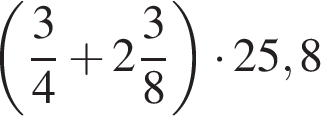 2. № 77387. Найдите значение выражения .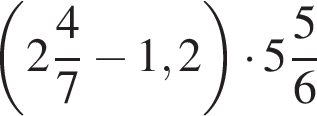 3.  № 77389. Найдите значение выражения .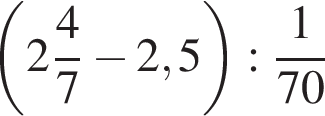 4.  № 77390. Найдите значение выражения .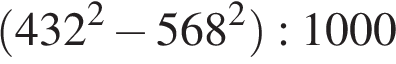 5. № 77391. Найдите значение выражения .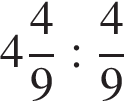 6. № 77392. Найдите значение выражения .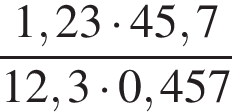 Преобразования алгебраических выражений и дробей1. № 26795. Найдите значение выражения .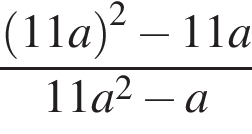 2. № 26797. Найдите значение выражения .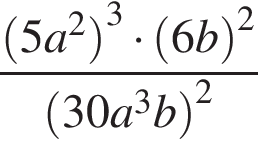 3. № 26799. Найдите значение выражения .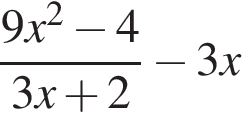 4. № 26802. Найдите значение выражения .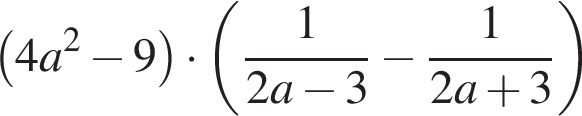 5. № 26803. Найдите , если  при .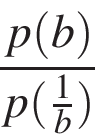 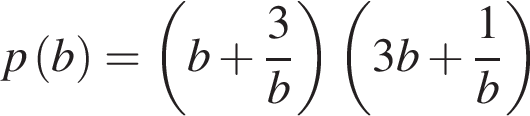 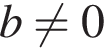 6. № 26804. Найдите , если  при .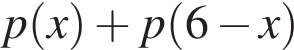 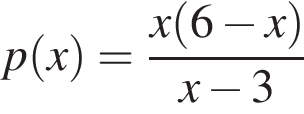 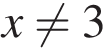 7. № 26805. Найдите , если .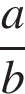 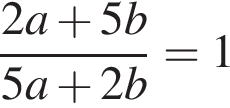 8. № 26806. Найдите , если .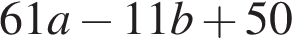 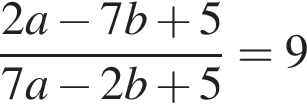 9. № 26807. Найдите , если .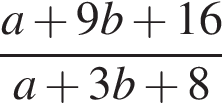 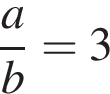 10. № 26808. Найдите значение выражения .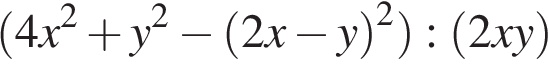 11. № 26809. Найдите значение выражения .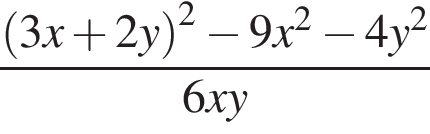 12. № 26810. Найдите значение выражения .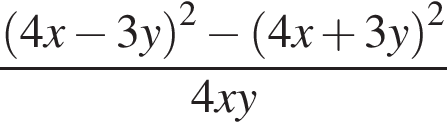 13. № 26811. Найдите значение выражения .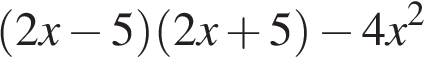 14. № 26812. Найдите значение выражения .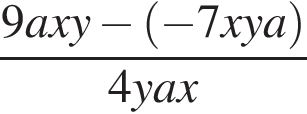 15. № 26818. Найдите значение выражения , если .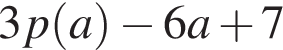 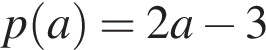 16. № 26819. Найдите значение выражения , если , а .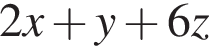 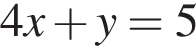 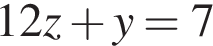 17. № 26820. Найдите значение выражения , если .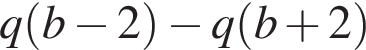 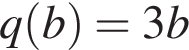 18. № 26821. Найдите значение выражения , если .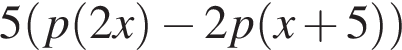 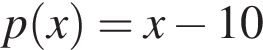 19. № 26822. Найдите , если .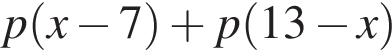 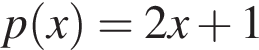 20. № 26823. Найдите , если .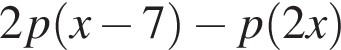 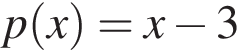 21. № 26898. Найдите значение выражения  при .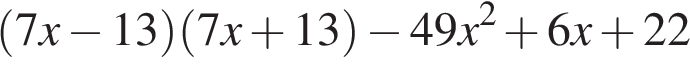 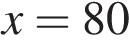 22. № 77385. Найдите значение выражения  при .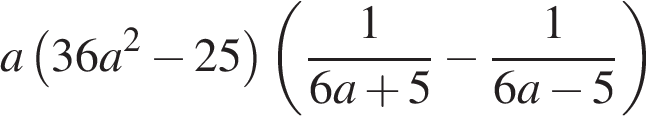 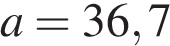 23. № 77386. Найдите значение выражения  при .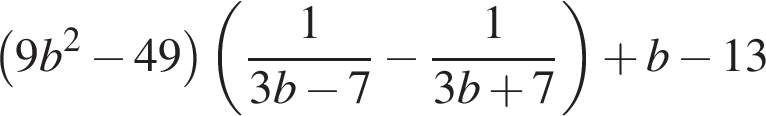 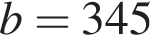 Преобразования числовых иррациональных выражений1. № 26735. Найдите значение выражения .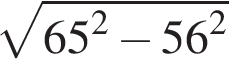 2. № 26736. Найдите значение выражения .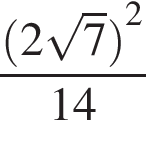 3. № 26737. Найдите значение выражения .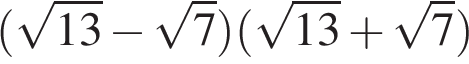 4. № 26743. Найдите значение выражения .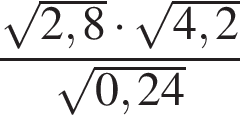 5. № 26744. Найдите значение выражения .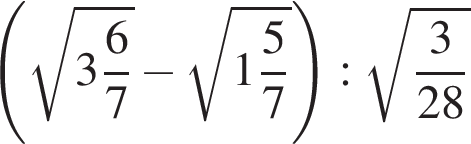 6. № 26745. Найдите значение выражения .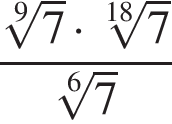 7. № 26746. Найдите значение выражения .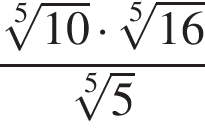 8. № 26750. Найдите значение выражения .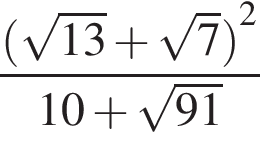 9. № 26752. Найдите значение выражения .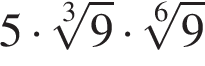 10. № 77405. Найдите значение выражения .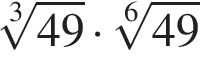 Преобразования буквенных иррациональных выражений1. № 26824. Найдите значение выражения  при .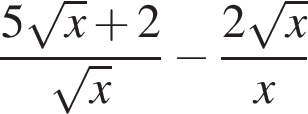 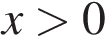 2. № 26825. Найдите значение выражения  при .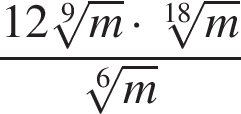 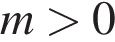 3. № 26829. Найдите значение выражения  при .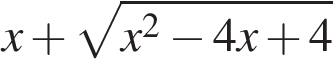 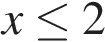 4. № 26830. Найдите значение выражения  при .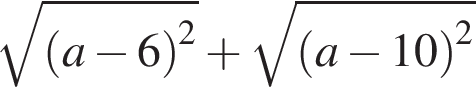 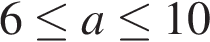 5. № 26833. Найдите значение выражения  при .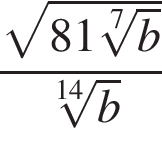 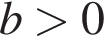 6. № 26837. Найдите значение выражения  при .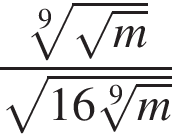 7.№ 26838. Найдите значение выражения  при .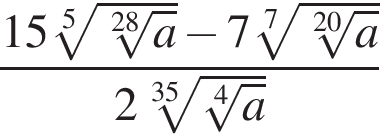 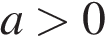 8. № 26839. Найдите , если  при .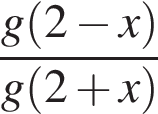 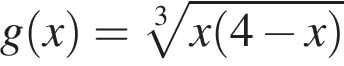 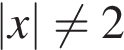 9. № 26840. Найдите , если .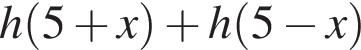 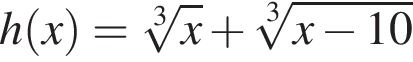 10. № 26842. Найдите значение выражения  при .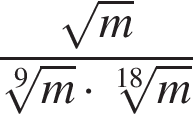 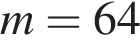 11. № 77388. Найдите значение выражения  при .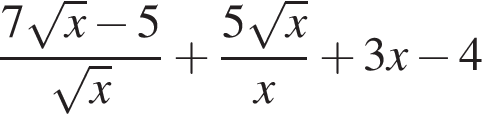 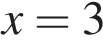 12. № 316351. Найдите значение выражения .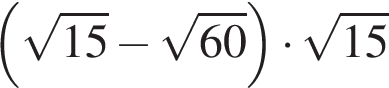 Преобразования числовых показательных выражений1. № 26738. Найдите значение выражения .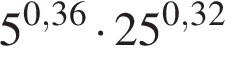 2. № 26739. Найдите значение выражения .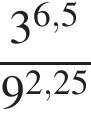 3. № 26740. Найдите значение выражения .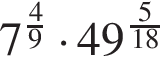 4. № 26741. Найдите значение выражения .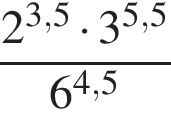 5. № 26742. Найдите значение выражения .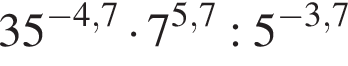 6. № 26747. Найдите значение выражения .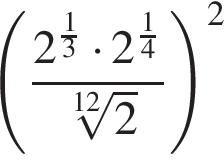 7. № 26748. Найдите значение выражения .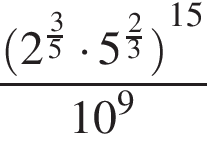 8. № 26749. Найдите значение выражения .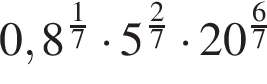 9. № 26754. Найдите значение выражения .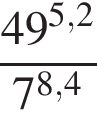 10. № 26897. Найдите значение выражения .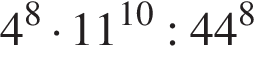 11. № 26899. Найдите значение выражения .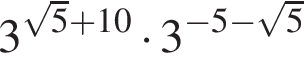 12. № 77394. Найдите значение выражения .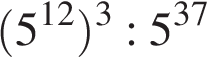 13. № 77398. Найдите значение выражения .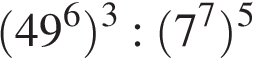 14. № 77406. Найдите значение выражения .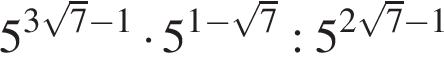 15. № 77407. Найдите значение выражения .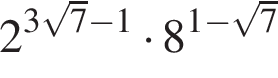 16. № 77408. Найдите значение выражения .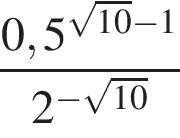 17. № 77410. Найдите значение выражения .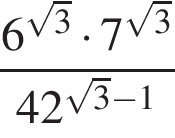 Преобразования буквенных показательных выражений1. № 26798. Найдите значение выражения .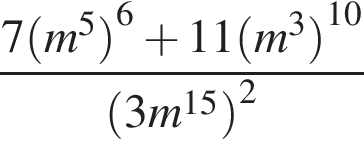 2. № 26800. Найдите значение выражения .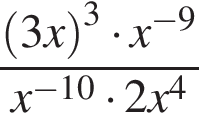 3. № 26801. Найдите значение выражения .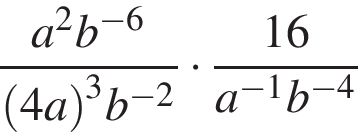 4. № 26813. Найдите значение выражения .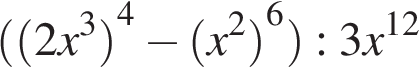 5. № 26814. Найдите значение выражения .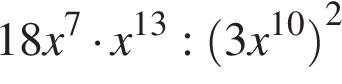 6. № 26815. Найдите значение выражения .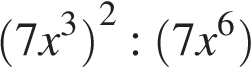 7. № 26816. Найдите значение выражения .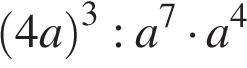 8. № 26817. Найдите значение выражения  при .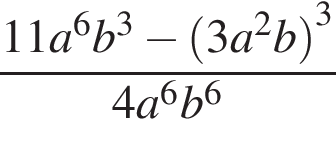 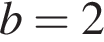 9. № 26826. Найдите значение выражения  при .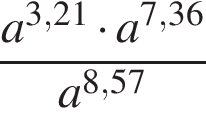 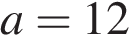 10. № 26827. Найдите значение выражения  при .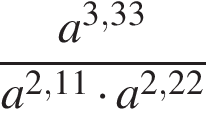 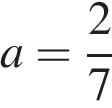 11. № 26828. Найдите значение выражения  при .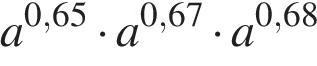 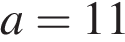 12. № 26831. Найдите значение выражения  при .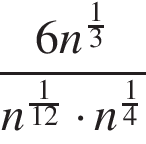 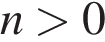 13. № 26832. Найдите значение выражения  при .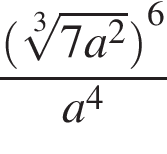 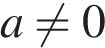 14. № 26834. Найдите значение выражения  при .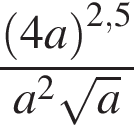 15. № 26835. Найдите значение выражения  при .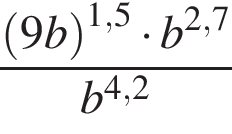 16. № 26836. Найдите значение выражения  при .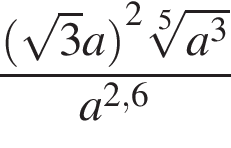 17. № 26841. Найдите значение выражения  при .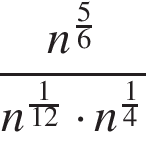 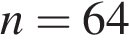 18. № 26901. Найдите значение выражения  при .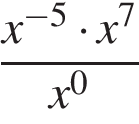 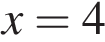 19. № 77393. Найдите значение выражения  при .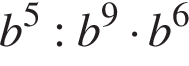 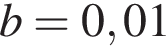 20. № 77395. Найдите значение выражения  при .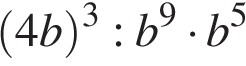 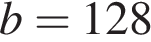 21. № 77396. Найдите значение выражения  при .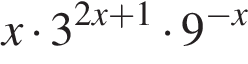 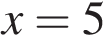 22. № 77397. Найдите значение выражения  при .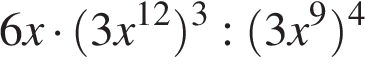 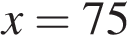 23. № 77399. Найдите значение выражения  при .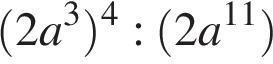 24. № 77400. Найдите значение выражения  при .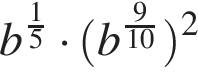 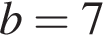 25. № 77401. Найдите значение выражения , если .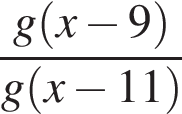 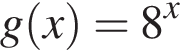 26. № 77402. Найдите значение выражения  при .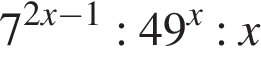 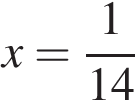 27. № 77403. Найдите значение выражения  при .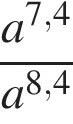 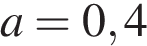 28. № 77404. Найдите значение выражения  при .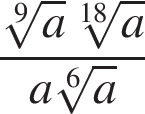 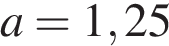 29.  № 77409. Найдите значение выражения  при .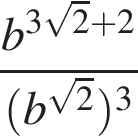 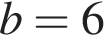 30. № 77411. Найдите значение выражения  при .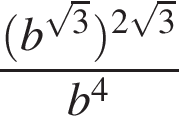 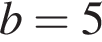 Преобразования числовых логарифмических выражений1. № 26843. Найдите значение выражения .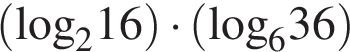 2. № 26844. Найдите значение выражения .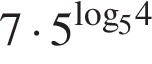 3. № 26845. Найдите значение выражения .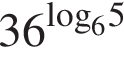 4. № 26846. Найдите значение выражения .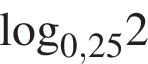 5. № 26847. Найдите значение выражения .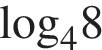 6. № 26848. Найдите значение выражения .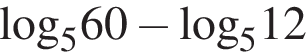 7. № 26849. Найдите значение выражения .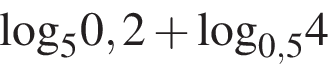 8. № 26850. Найдите значение выражения .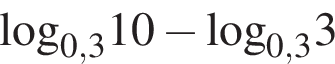 9. № 26851. Найдите значение выражения .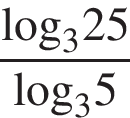 10. № 26852. Найдите значение выражения .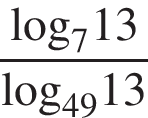 11. № 26853. Найдите значение выражения .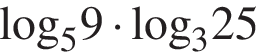 12. № 26854. Найдите значение выражения .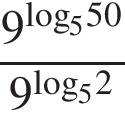 13. № 26855. Найдите значение выражения .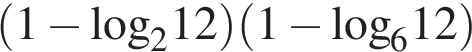 14. № 26856. Найдите значение выражения .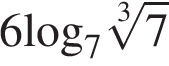 15. № 26857. Найдите значение выражения .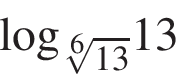 16. № 26858. Найдите значение выражения .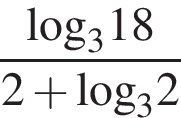 17. № 26859. Найдите значение выражения .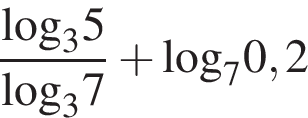 18. № 26860. Найдите значение выражения .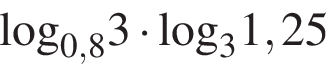 19. № 26861. Найдите значение выражения .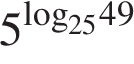 20. № 26862. Найдите значение выражения .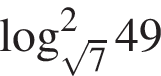 21. № 26882. Найдите значение выражения .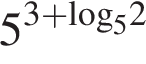 22. № 26883. Найдите значение выражения .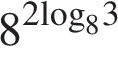 23. № 26885. Найдите значение выражения .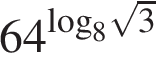 24. № 26889. Найдите значение выражения .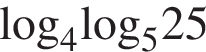 25. № 26892. Найдите значение выражения .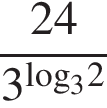 26. № 26893. Найдите значение выражения .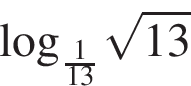 27. № 26894. Найдите значение выражения .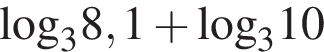 28. № 26896. Найдите значение выражения .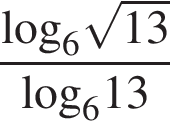 29. № 77418. Вычислите значение выражения: .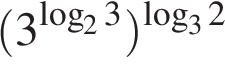 Преобразования буквенных логарифмических выражений1. № 77415. Найдите значение выражения , если .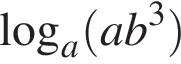 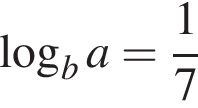 2. № 77416. Найдите , если .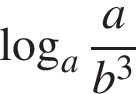 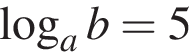 3. № 77417. Найдите , если .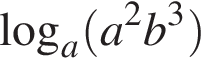 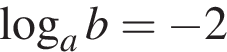 Вычисление значений тригонометрических выражений1. № 26775. Найдите , если  и .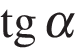 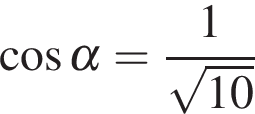 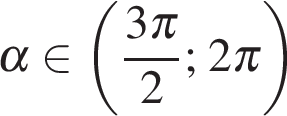 2. № 26776. Найдите , если  и 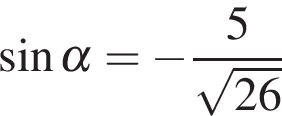 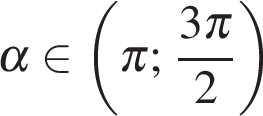 3. № 26777. Найдите , если  и .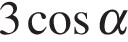 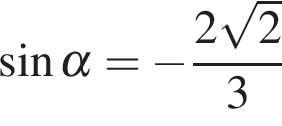 4. № 26778. Найдите , если  и .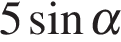 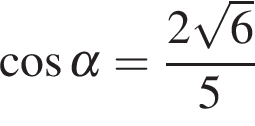 5. № 26779. Найдите , если .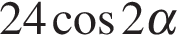 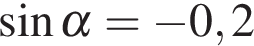 6. № 26780. Найдите , если .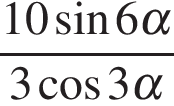 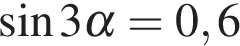 7. № 26783. Найдите значение выражения , если .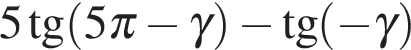 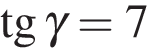 8. № 26784. Найдите , если  и .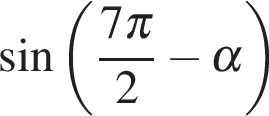 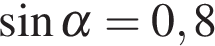 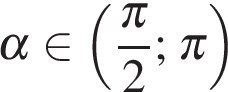 9. № 26785. Найдите , если  и .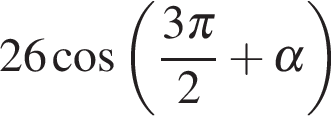 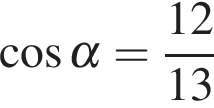 10. № 26786. Найдите , если 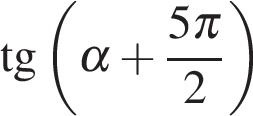 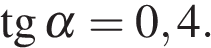 11. № 26787. Найдите , если .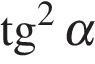 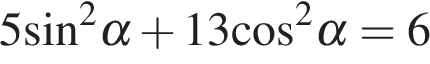 12. № 26788. Найдите , если .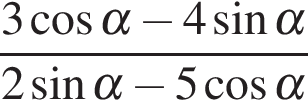 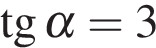 13. № 26789. Найдите , если .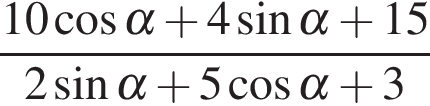 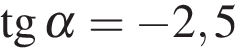 14. № 26790. Найдите , если .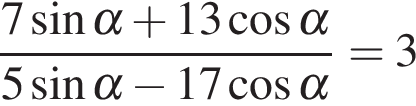 15. № 26791. Найдите , если .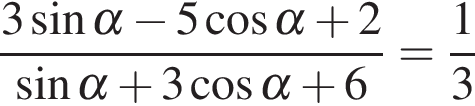 16. № 26792. Найдите значение выражения , если .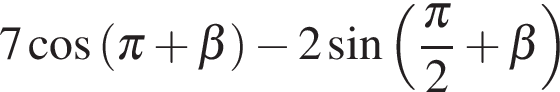 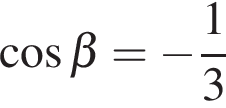 17. № 26793. Найдите значение выражения , если .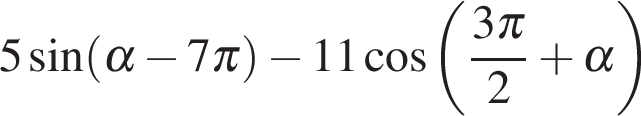 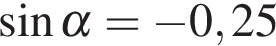 18. № 26794. Найдите , если .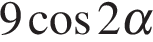 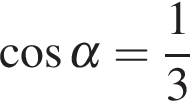 19. № 505381. Найдите  если  и 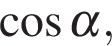 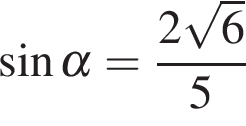 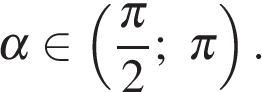 20. № 505402. Найдите  если  и 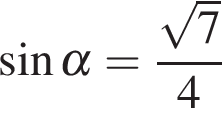 Преобразования числовых тригонометрических выражений1. № 26755. Найдите значение выражения .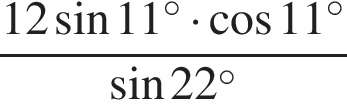 2. № 26756. Найдите значение выражения .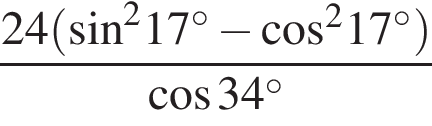 3. № 26757. Найдите значение выражения .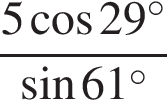 4. № 26758. Найдите значение выражения .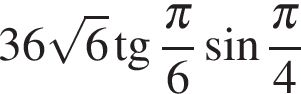 5. № 26759. Найдите значение выражения .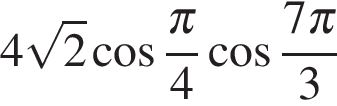 6. № 26760. Найдите значение выражения .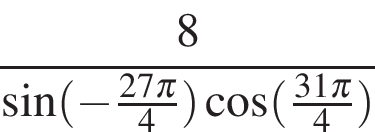 7. № 26761. Найдите значение выражения .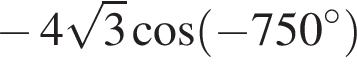 8. № 26762. Найдите значение выражения .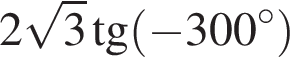 9. № 26763. Найдите значение выражения .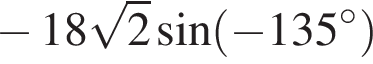 10. № 26764. Найдите значение выражения .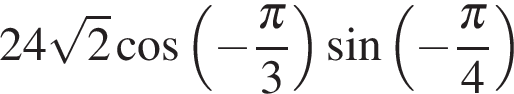 11. № 26765. Найдите значение выражения .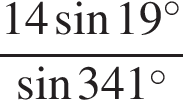 12. № 26766. Найдите значение выражения .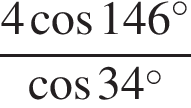 13. № 26767. Найдите значение выражения .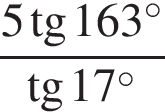 14. № 26769. Найдите значение выражения .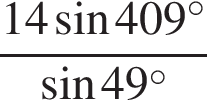 15. № 26770. Найдите значение выражения .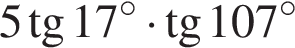 16. № 26771. Найдите значение выражения .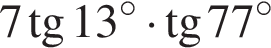 17. № 26772. Найдите значение выражения .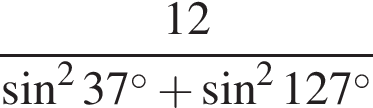 18. № 26773. Найдите значение выражения .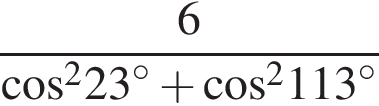 19. № 26774. Найдите значение выражения .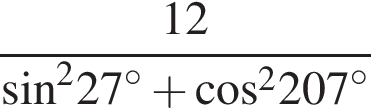 20. № 77412. Найдите значение выражения .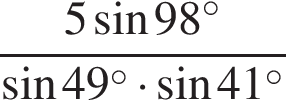 21. № 77413. Найдите значение выражения .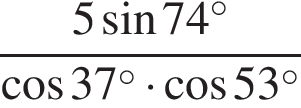 22. № 77414. Найдите значение выражения: .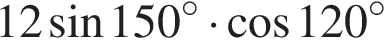 23. № 245169. Найдите значение выражения .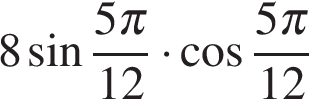 24. № 245170. Найдите значение выражения .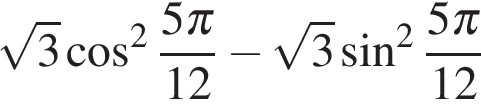 25. № 245171. Найдите значение выражения .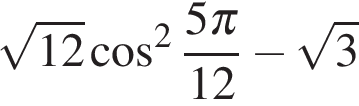 26. № 245172. Найдите значение выражения .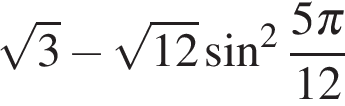 27. № 316350. Найдите , если .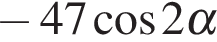 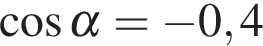 Преобразования буквенных тригонометрических выражений1. № 26781. Найдите значение выражения .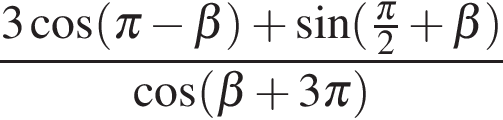 2. № 26782. Найдите значение выражения .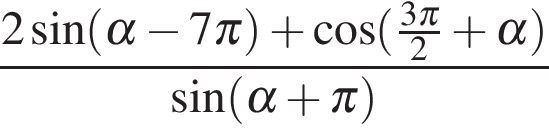 